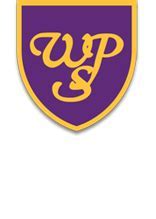 Year 6 Home Learning Resources Folder 1:Inside this folder, there is a learning pack which contains a variety of Maths and GPS (Grammar, Punctuation and Spelling) activities. There are differentiated (a and b) tasks. Children can choose to complete a or b, or for extra consolidation, can complete both.Folder 2:Inside this folder, there are a variety of reading task folders. Children can work through one task folder at a time – focussing on fiction, non-fiction and poetry texts. For extra consolidation, children can then work their way through ‘Extending Reading Skills, Consolidating Reading Skills and Advancing Reading Skills.’Folder 3:Before accessing the document in this folder. Please go to www.twinkl.co.uk/offer and use the following code to set up a FREE account. Code: PARENTSTWINKLHELPSThis folder includes a PDF for children to access a range of interactive resources linked to: Reading, Writing/GPS, Maths, Science and Topic. Children can click on the activity they wish to complete and then will be able download and access this FREE resource.